Title V Maternal and Child Health Block GrantMassachusetts at a Glance 2021The Maternal and Child Health Block Grant, also known as Title V, is dedicated to improving family health and well-being across generations. Title V enables the Department of Public Health (DPH) to develop, implement, and evaluate policies and programs for pregnant people, parents, caregivers, infants, children, and youth, including those with special health needs.Who do we serve? In 2020:11,751 pregnant people47,381 infants under 1 year old754,624 children and youth 1 through 21 years old196,680 children and youth with special health needs67,026 other people over 21 years oldWhat do we do?Direct & Enabling Services: Title V programs and staff facilitate access to health and social services  e.g. home visiting for pregnant and parenting families; care coordination for children with special health needs; and case management for childhood lead poisoning.Public Health Systems & Services: Title V supports population-based services such as public information and education, policy development, workforce development, and quality improvement e.g. maternal mortality & morbidity review process; birth defects research and prevention; injury prevention training.How are we funded? In fiscal year 2020, Massachusetts received over $11 million in federal funds. States are required to match every $4 of federal Title V money they receive by at least $3 of state/local money. State Priorities: 2020-2025Substance Use PreventionPrevent the use of substances, including alcohol, tobacco, marijuana and opioids among youth and pregnant women.Nutrition & Physical ActivityFoster healthy nutrition and physical activity through equitable system and policy improvements.Sexual and Reproductive HealthPromote equitable access to sexuality education and sexual and reproductive health services.Racial EquityEliminate institutional and structural racism in DPH programs, policies, and practices to improve maternal and child health.Family, Father, and Youth EngagementEngage families, fathers, and youth with diverse life experiences through shared power and leadership to improve MCH services.Mental Health and Emotional Well-BeingStrengthen the capacity of the health system to promote mental health and emotional well-being. 
Health TransitionSupport effective health-related transition to adulthood for adolescents with special health needs.Maternal Mortality & Morbidity	Reduce rates of and eliminate inequities in maternal morbidity and mortality.Social Determinants of HealthEliminate health inequities caused by unjust social, economic, and environmental systems, policies and practices. Healing Centered Systems  Support equitable healing centered systems and approaches to mitigate the effects of trauma. Tell us what you think!  Scan the QR Code or go to: https://forms.office.com/g/WQ7sJ8APVD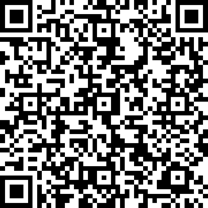 